HALAMAN PERNYATAAN KEASLIAN Saya yang bertanda tangan di bawah ini,	Nama		: Adik Putra Pujasetia	NBI		: 511304844	Fakultas	: Psikologi	Judul Skripsi		:Hubungan Antara Kecenderungan Kepribadian Neurotisme     Dengan Perilaku Merokok	Dengan ini menyatakan dengan sungguh bahwa dalam skripsi ini tidak terdapat karya yang pernah diajukan untuk memperoleh gelar setara S-1 di suatu perguruan tinggi dan sepanjang pengetahuan saya juga tidak terdapat karya atau pendapat yang pernah ditulis atau diterbitkan oleh orang lain, kecuali yang secara tertulis diacu dalam naskah ini dan disebutkan dalam daftra pustaka. Jika terdapat hal-hal yang tidak sesuai dengan isi pernyataan ini, maka peneliti bersedia untuk memperbaiki. Surabaya,  Juli 2017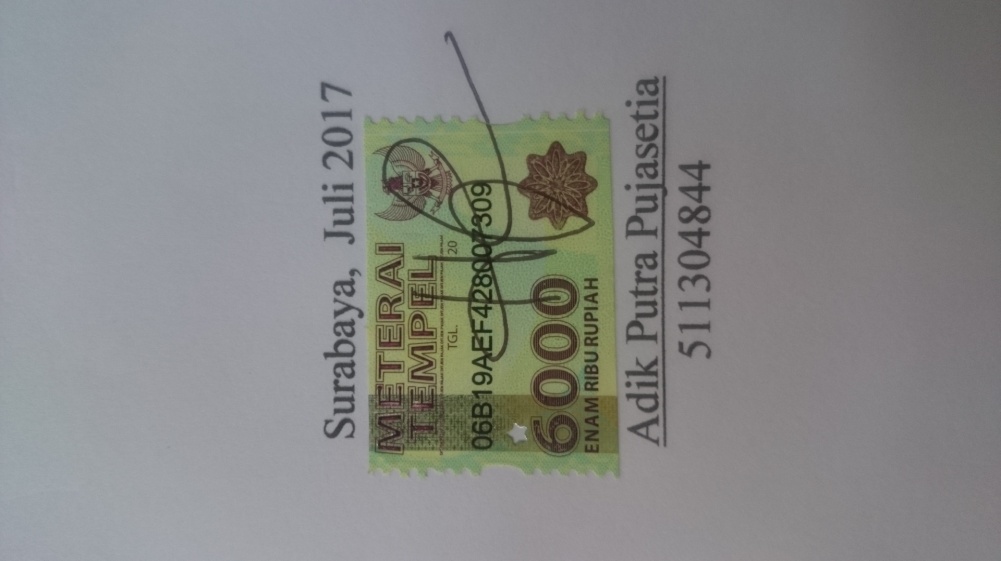 Adik Putra Pujasetia							                       511304844                              